				บันทึกข้อความส่วนราชการ	โรงเรียนสงวนหญิงที่...........................				      วันที่..........................................	เรื่อง	ขอยืมอุปกรณ์งานสวัสดิการ		เรียน	รองผู้อำนวยการฝ่ายบริหารทั่วไป	ข้าพเจ้า (นาย/นาง/นางสาว)..................................................................................................................กลุ่มสาระ/งาน/ฝ่าย/..............................................................................เบอร์โทรศัพท์........................................มีความประสงค์ขอยืมอุปกรณ์จัดสวัสดิการอาหารว่างและเครื่องดื่มเพื่อใช้ในกิจกรรม............................................................................................................................ในวันที่............เดือน...............................พ.ศ. ..................ตั้งแต่เวลา.................น. ถึงเวลา.................น.โดยขอยืมอุปกรณ์  ดังนี้  	ชุดถาดกาแฟ + ถ้วยกาแฟ        จำนวน...............................		แก้วน้ำทรงสูง  		        จำนวน...............................		แก้วก้าน 		        จำนวน...............................		หม้อต้มน้ำร้อนแสตนเลส	        จำนวน...............................		ถังน้ำแสตนเลส		        จำนวน...............................กากรองชาแบบแก้ว	        จำนวน...............................		กากรองชาแบบแสตนเลส	        จำนวน...............................		ถาดเสิร์ฟอลูมิเนียม	        จำนวน...............................		ถาดเสิร์ฟแสตนเลส	        จำนวน...............................		เหยือกน้ำแสตนเลส	        จำนวน...............................	อื่นๆ ระบุ.................................... จำนวน...............................	ทั้งนี้ข้าพเจ้าจะรักษาทรัพย์สินของทางโรงเรียนเป็นอย่างดี  หากเกิดความชำรุดเสียหาย
ข้าพเจ้าจะขอรับผิดชอบค่าเสียหายตามราคาปัจจุบันของอุปกรณ์นั้น ๆ	จึงเรียนมาเพื่อโปรดพิจารณาอนุญาต							ลงชื่อ......................................................							      (......................................................)			  			        ตำแหน่ง.....................................................           ความเห็นหัวหน้างานปฏิคม			 ความเห็นรองผู้อำนวยการฝ่ายบริหารทั่วไป						     		อนุญาต	        	ไม่อนุญาต	    ...............................................................                (นางกฤติยา  เหมรี)			                      (นางกรชศา  เพชรปภาสิน)	       หัวหน้างานปฏิคม				        รองผู้อำนวยการฝ่ายบริหารทั่วไป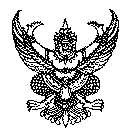 